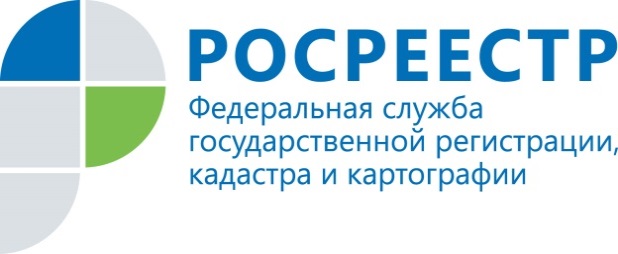 Помощник руководителя Управления Росреестра                                    ПРЕСС-РЕЛИЗпо Приморскому краю по СМИ  А. Э. Разуваева+7 (423) 241-30-58моб. 8 914 349 45 85
25press_rosreestr@mail.ruhttps://rosreestr.ru/  690091, Владивосток, ул. Посьетская, д. 48В Управлении Росреестра по Приморскому краю подвели итоги годаВладивосток, 19 февраля 2019 года, - В Управлении Росреестра по Приморскому краю состоялось очередное заседание коллегии, на котором были подведены итоги работы Управления за 2018 год.Под председательством руководителя Управления Евгения Русецкого в работе коллегии приняли участие заместители руководителя Управления, директор филиала ФГБУ «ФКП Росреестра» по Приморскому краю (далее – Кадастровая палат) Александр Ащеулов, его заместители, а также начальники структурных подразделений Управления.На коллегии обсуждались итоги работы Управления по реализации основных задач прошедшего года, говорилось о мерах, принимаемых к снижению количества приостановлений и отказов в госрегистрации прав и кадастровом учете.  Участники коллегии уделили внимание положительной практике по снижению количества приостановлений и отказов при проведении единой процедуры, а также о причинах, препятствующих достижению необходимых показателей. Особое внимание было уделено обеспечению качества и доступности государственных услуг в 2019 г. Присутствующие приняли во внимание информацию о реализации Управлением функции по государственному земельному надзору, ознакомились с работой комиссии по рассмотрению споров в части результатов определения кадастровой стоимости в 2018 г, а также уделили внимание принятым Кадастровой палатой мерам к снижению количества приостановлений и отказов по государственному кадастровому учёту. Второй день коллегии был посвящен семинарским занятиям с начальниками и заместителями начальников структурных подразделений Управления.О РосреестреФедеральная служба государственной регистрации, кадастра и картографии (Росреестр) является федеральным органом исполнительной власти, осуществляющим функции по государственной регистрации прав на недвижимое имущество и сделок с ним, по оказанию государственных услуг в сфере ведения государственного кадастра недвижимости, проведению государственного кадастрового учета недвижимого имущества, землеустройства, государственного мониторинга земель, навигационного обеспечения транспортного комплекса, а также функции по государственной кадастровой оценке, федеральному государственному надзору в области геодезии и картографии, государственному земельному надзору, надзору за деятельностью саморегулируемых организаций оценщиков, контролю деятельности саморегулируемых организаций арбитражных управляющих. Подведомственными учреждениями Росреестра являются ФГБУ «ФКП Росреестра» и ФГБУ «Центр геодезии, картографии и ИПД». В ведении Росреестра находится ФГУП «Ростехинвентаризация – Федеральное БТИ». 